1.Планируемые результаты освоения учебного предмета.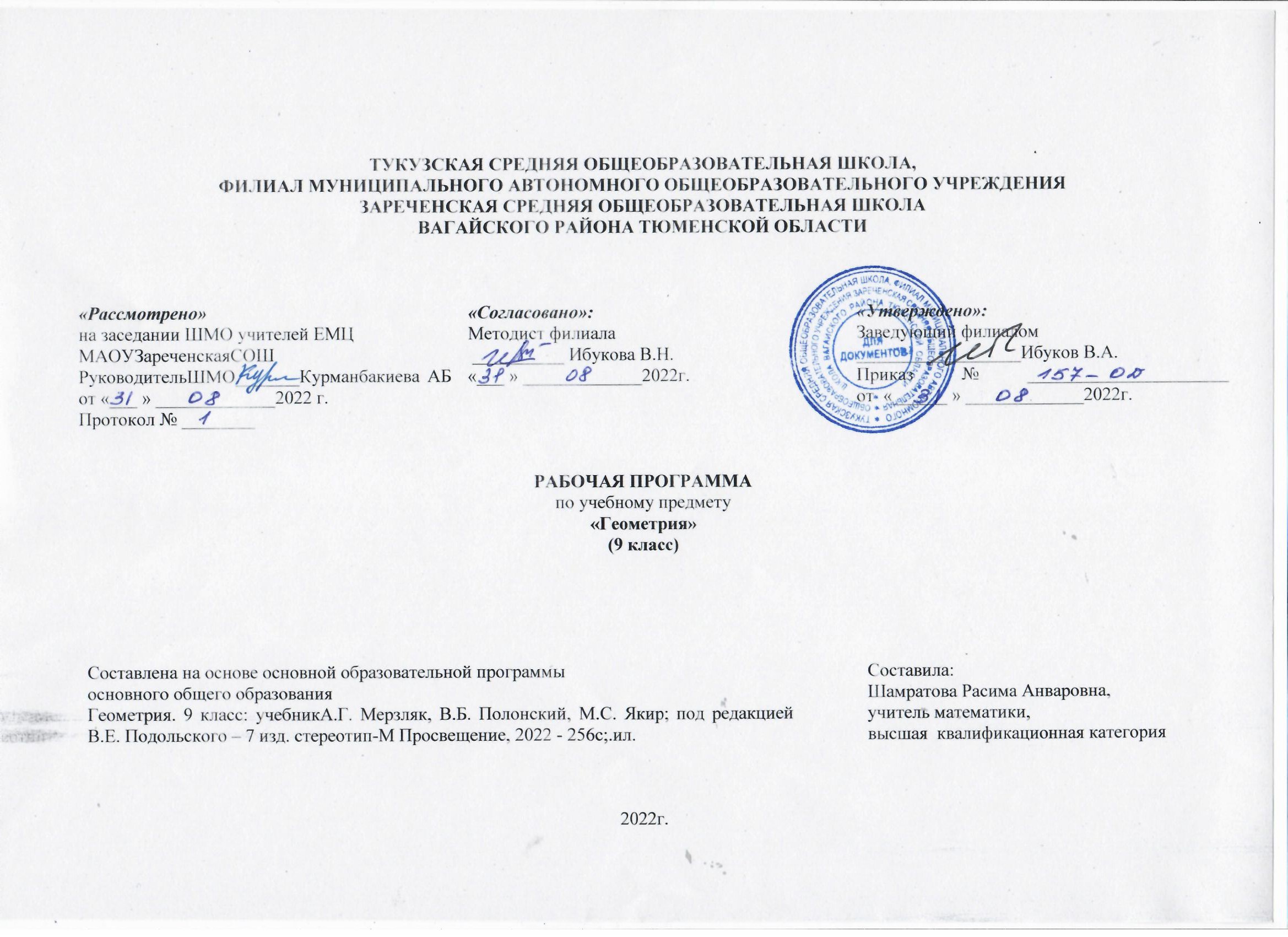 Личностные результаты:овладение системой математических знаний и умений, необходимых для применения в практической деятельности, изучения смежных дисциплин, продолжения образования;интеллектуальное развитие, формирование качеств личности, необходимых человеку для полноценной жизни в современном обществе: ясность и точность мысли, критичность мышления, интуиция, логическое мышление, элементы алгоритмической культуры, пространственных представлений, способность к преодолению трудностей;формирование представлений об идеях и методах математики как универсального языка науки и техники, средства моделирования явлений и процессов;воспитание культуры личности, отношения к математике как к части общечеловеческой культуры, понимание значимости математики для научно-технического прогресса;приобретение конкретных знаний о пространстве и практически значимых умений, формирование языка описания объектов окружающего мира, для развития пространственного воображения и интуиции, математической культуры, для эстетического воспитания учащихся. Изучение геометрии вносит вклад в развитие логического мышления, в формирование понятия доказательства.Метапредметные результаты:Выдвигать гипотезы при решении учебных задач, понимать необходимость их проверки.Применять индуктивные и дедуктивные способы рассуждений, видеть различные стратегии решения задач.Самостоятельно ставить цели, выбирать и создавать алгоритмы для решения учебных математических проблем.Планировать и осуществлять деятельность, направленную на решение задач исследовательского характера.Ставить учебную задачу и планировать свою деятельность под руководством  учителя и самостоятельно.Выслушивать и объективно оценивать другого.Уметь вести диалог, вырабатывая общее решение.Предметные результаты:В процессе изучения курса обучающийся научится:пользоваться языком геометрии для описания предметов окружающего мира;распознавать геометрические фигуры, различать их взаимное расположение;изображать геометрические фигуры; выполнять чертежи по условию задач; осуществлять преобразования фигур;распознавать на чертежах, моделях и в окружающей обстановке основные пространственные тела, изображать их;в простейших случаях строить сечения и развертки пространственных тел;проводить операции над векторами, вычислять длину и координаты вектора, угол между векторами;вычислять значения геометрических величин (длин, углов, площадей, объемов), в том числе: для углов от 0 до 180 определять значения тригонометрических функций по заданным значениям углов; находить значения тригонометрических функций по значению одной из них, находить стороны, углы и площади треугольников, длины ломаных, дуг окружности, площадей основных геометрических фигур и фигур, составленных из них;решать геометрические задачи, опираясь на изученные свойства фигур и отношений между ними, применяя дополнительные построения, алгебраический и тригонометрический аппарат, идеи симметрии;проводить доказательные рассуждения при решении задач, используя известные теоремы, обнаруживая возможности для их использования;решать простейшие планиметрические задачи в пространстве;использовать приобретенные знания и умения в практической деятельности и повседневной жизни для:описания реальных ситуаций на языке геометрии;расчетов, включающих простейшие тригонометрические формулы;решения геометрических задач с использованием тригонометриирешения практических задач, связанных с нахождением геометрических величин (используя при необходимости справочники и технические средства);построений геометрическими инструментами (линейка, угольник, циркуль, транспортир).2.СОДЕРЖАНИЕ УЧЕБНОГО ПРЕДМЕТА «ГЕОМЕТРИЯ 7»Глава 1. Решение треугольников (16 ч.)Содержание раздела:Синус и косинус любого угла от 0° до 180° вводятся с помощью единичной полуокружности, доказываются теоремы синусов и косинусов и выводится еще одна формула площади треугольники (половина произведения двух сторон на синус угла между ними). Этот аппарат применяется к решению треугольников.Основное внимание следует уделить выработке прочных навыков в применении тригонометрического аппарата при решении геометрических задач.Учебные понятия: Синус, косинус и тангенс угла. Теоремы синусов и косинусов. Решение треугольников.Цель: развить умение обучающихся применять тригонометрический аппарат при решении геометрических задач.Метапредметные умения:Выдвигать гипотезы при решении учебных задач, понимать необходимость их проверки.Применять индуктивные и дедуктивные способы рассуждений, видеть различные стратегии решения задач.Самостоятельно ставить цели, выбирать и создавать алгоритмы для решения учебных математических проблем.Планировать и осуществлять деятельность, направленную на решение задач исследовательского характера.Выслушивать и объективно оценивать другого.Уметь вести диалог, вырабатывая общее решение.Предметные умения и навыки:Формулировать определение и иллюстрировать определение синуса, косинуса и тангенса углов от 0 до 180°.Выводить основное тригонометрическое тождество и формулы приведения.Формулировать и доказывать теорему синусов и косинусов, применять их при решении треугольников.Объяснять, как используются тригонометрические формулы при работах на местности.                 Глава 2. Правильные многоугольники (9 ч.)Содержание раздела:В данном разделе доказывается теорема о сумме углов n-угольника, вводятся понятия правильного и неправильного многоугольника, формулы площади круга и длины окружности, а также площади сектора, длины дуги, формулы для нахождения радиусов вписанной и описанной окружностей.Учебные понятия:Многоугольник, правильный многоугольник, свойства правильного многоугольника, площадь круга, длина окружности, длина дуги, площадь сектора, радиусы вписанной и описанной окружностей.Цель: расширить знание обучающихся о многоугольниках; рассмотреть понятия длины окружности и площади круга и формулы для их вычисления.Метапредметные умения:Выдвигать гипотезы при решении учебных задач, понимать необходимость их проверки.Применять индуктивные и дедуктивные способы рассуждений, видеть различные стратегии решения задач.Самостоятельно ставить цели, выбирать и создавать алгоритмы для решения учебных математических проблем.Планировать и осуществлять деятельность, направленную на решение задач исследовательского характера.Выслушивать и объективно оценивать другого.Уметь вести диалог, вырабатывая общее решение.Предметные умения и навыки:Пояснять, что такое центр и центральный угол правильного многоугольника, сектор и сегмент круга.Формулировать: определение правильного многоугольника; свойства правильного многоугольника.Доказывать свойства правильных многоугольников.Записывать и разъяснять формулы длины окружности, площади круга.Записывать и доказывать формулы длины дуги, площади сектора, формулы нахождения радиусов вписанной и описанной окружностей правильного многоугольника.Строить с помощью циркуля и линейки правильный треугольник, четырехугольник, шестиугольник.Применять изученные определения, теоремы и формулы к решению задач.Глава 3. Декартовы координаты (11 ч.)Содержание раздела:Демонстрируется эффективность применения формул для координат середины отрезка, расстояния между двумя точками, уравнений окружности и прямой в конкретных геометрических задачах, тем самым дается представление об изучении геометрических фигур с помощью методов алгебры.Учебные понятия:Координаты середины отрезка. Простейшие задачи в координатах. Уравнения окружности и прямой. Применение координат при решении задач.Цель: познакомить с использованием векторов и метода координат при решении геометрических задач.Метапредметные умения:Выдвигать гипотезы при решении учебных задач, понимать необходимость их проверки.Применять индуктивные и дедуктивные способы рассуждений, видеть различные стратегии решения задач.Самостоятельно ставить цели, выбирать и создавать алгоритмы для решения учебных математических проблем.Планировать и осуществлять деятельность, направленную на решение задач исследовательского характера.Выслушивать и объективно оценивать другого.Уметь вести диалог, вырабатывая общее решение.Предметные умения и навыки:Объяснять и иллюстрировать понятие прямоугольной системы координат, координат точки и координат вектора.Выводить и использовать при решении задач формулы середины отрезка, длины вектора, расстояния между двумя точками, уравнения окружности и прямой.Глава 4. Векторы (14 часов)Содержание раздела:Вектор определяется как направленный отрезок и действия над векторами вводятся так, как это принято в физике, т. е. как действия с направленными отрезками. Основное внимание должно быть уделено выработке умений выполнять операции над векторами (складывать векторы по правилам треугольника и параллелограмма, строить вектор, равный разности двух данных векторов, а также вектор, равный произведению данного вектора на данное число).Учебные понятия:Понятие вектора. Равенство векторов. Сложение и вычитание векторов. Умножение вектора на число. Разложение вектора по двум неколлинеарным векторам.Цель: научить обучающихся выполнять действия над векторами как направленными отрезками, что важно для применения векторов в физике.Метапредметные умения:Выдвигать гипотезы при решении учебных задач, понимать необходимость их проверки.Применять индуктивные и дедуктивные способы рассуждений, видеть различные стратегии решения задач.Самостоятельно ставить цели, выбирать и создавать алгоритмы для решения учебных математических проблем.Планировать и осуществлять деятельность, направленную на решение задач исследовательского характера.Выслушивать и объективно оценивать другого.Уметь вести диалог, вырабатывая общее решение.Предметные умения и навыки:Формулировать определение и иллюстрировать понятие вектора. Его длины, коллинеарных и равных векторов.Применять векторы и действия над ними при решении геометрических задач.Глава 5. Геометрические преобразования (10ч.)Содержание раздела:Движение плоскости вводится как отображение плоскости на себя, сохраняющее расстояние между точками. При рассмотрении видов движении основное внимание уделяется построению образов точек, прямых, отрезков, треугольников при осевой и центральной симметриях, параллельном переносе, повороте. На эффектных примерах показывается применение движений при решении геометрических задач.Понятие наложения относится в данном курсе к числу основных понятий. Доказывается, что понятия наложения и движения являются эквивалентными: любое наложение является движением плоскости и обратно. Изучение доказательства не является обязательным, однако следует рассмотреть связь понятий наложения и движения.Учебные понятия:Отображение плоскости на себя. Понятие движения. Осевая и центральная симметрии. Параллельный перенос. Поворот. Наложения и движения. Гомотетия. Подобие фигур.Цель: познакомить обучающихся с понятием движения и его свойствами, с основными видами движений, со взаимоотношениями наложений и движений.Метапредметные умения:Выдвигать гипотезы при решении учебных задач, понимать необходимость их проверки.Применять индуктивные и дедуктивные способы рассуждений, видеть различные стратегии решения задач.Самостоятельно ставить цели, выбирать и создавать алгоритмы для решения учебных математических проблем.Планировать и осуществлять деятельность, направленную на решение задач исследовательского характера.Ставить учебную задачу и планировать свою деятельность под руководством  учителя и самостоятельно.Выслушивать и объективно оценивать другого.Уметь вести диалог, вырабатывая общее решение.Предметные умения и навыки:Объяснять, что такое отображение плоскости на себя, и в каком случае оно называется движением плоскости.Объяснять, что такое осевая симметрия, центральная симметрия, параллельный перенос и поворот.Уметь обосновывать, что эти отображения плоскости на себя являются движениями плоскости.Объяснять, какова связь между движениями и наложениями.Иллюстрировать основные виды движений.Глава 6. Повторение и систематизация курса геометрии (9 ч.)Цели: повторение и систематизация знаний и умений по школьному курсу геометрии; решение тестовых заданий по геометрии в форме ОГЭ.Предусмотрено 6 контрольных работ, а также уроки на отработку практических навыков и решение задач.3.   ТЕМАТИЧЕСКОЕ ПЛАНИРОВАНИЕ, В ТОМ ЧИСЛЕ С УЧЕТОМ РАБОЧЕЙ ПРОГРАММЫ ВОСПИТАНИЯ С УКАЗАНИЕМ КОЛИЧЕСТВА ЧАСОВ, ОТВОДИМЫХ НА ОСВОЕНИЕ КАЖДОЙ ТЕМЫ9 класс (68 часов, 2 часа в неделю)№тема урокапримечания№тема урокапримечания1Тригонометрические функции угла от 0° до 180°2Тригонометрические функции угла от 0° до 180°3Теорема косинусов4Теорема косинусов5Теорема косинусов6Теорема косинусов7Теорема синусов8Теорема синусов9Теорема синусов10Решение треугольников. (РПВ) Презентация.11Решение треугольников12Формулы для нахождения площади треугольника13Формулы для нахождения площади треугольника14Формулы для нахождения площади треугольника15Формулы для нахождения площади треугольника16Контрольная работа №1 по теме «Решение треугольников»17Правильные многоугольники и их свойства18Правильные многоугольники и их свойства19Правильные многоугольники и их свойства20Правильные многоугольники и их свойства21Длина окружности. Площадь круга22Длина окружности. Площадь круга23Длина окружности. Площадь круга24Длина окружности. Площадь круга25Контрольная работа №2 по теме «Правильные многоугольники»26Расстояние между двумя точками с заданными координатами. Координаты середины отрезка27Расстояние между двумя точками с заданными координатами. Координаты середины отрезка28Расстояние между двумя точками с заданными координатами. Координаты середины отрезка29Уравнение фигуры. Уравнение окружности30Уравнение фигуры. Уравнение окружности31Уравнение фигуры. Уравнение окружности32Уравнение прямой33Уравнение прямой34Угловой коэффициент прямой35Угловой коэффициент прямой36Контрольная работа №3 по теме «Декартовы координаты»37Понятие вектора.(РПВ) Презентация о векторах.38Понятие вектора39Координаты вектора40Сложение и вычитание векторов41Сложение и вычитание векторов42Сложение и вычитание векторов43Сложение и вычитание векторов44Умножение вектора на число45Умножение вектора на число46Умножение вектора на число47Скалярное произведение векторов48Скалярное произведение векторов49Скалярное произведение векторов50Контрольная работа №4 по теме «Вектора»51Движение (перемещение фигуры). Параллельный перенос. (РПВ) Беседа на «Перемещение фигур»52Движение (перемещение фигуры). Параллельный перенос53Движение (перемещение фигуры). Параллельный перенос54Осевая симметрия. (РПВ) Презентация симметрия в природе.55Осевая симметрия56Центральная симметрия. Поворот57Центральная симметрия. Поворот58Гомотетия. Подобие фигур59Гомотетия. Подобие фигур60Контрольная работа №5 по теме «Геометрические преобразования»61Повторение темы «Решение треугольников»62Повторение темы «Правильные многоугольники»63Повторение темы «Декартовы координаты»64Повторение темы «Векторы»65Контрольная работа №6 по теме «Обобщение и систематизация знаний за курс 9 класса»66Контрольная работа №6 по теме «Обобщение и систематизация знаний за курс 9 класса»67Решение заданий в формате ОГЭ68Решение заданий в формате ОГЭ